NATIONAL OPEN UNIVERSITY OF NIGERIA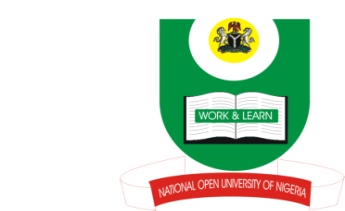 14-16 AHMADU BELLO WAY, VICTORIA ISLAND, LAGOSSCHOOL OF ARTS AND SOCIAL SCIENCESJUNE/JULY 2013 EXAMINATIONCOURSE CODE: PCR873COURSE TITLE: ARMS CONTROL AND DE-MILITARIZATIONTIME ALLOWED: 3HRSINSTRUCTIONS: ANSWER ANY THREE QUESTIONSWhat are multilateral processes in conflict resolution? Discuss the techniques and instruments of Disarmament? (23mks)What are Arms? Discuss the effects of Arms in conflict areas of the world in the 21st century? (23mks)Disarmament and Globalization have implications for global peace and security. Discuss.  (23mks)With detailed examples, discuss five causes of armament globally? (23mks) What are Small Arms? Describe the features of Small Arms and outline five of the weapon-types? (23mks)(1Mark for good expression)